Colegio Emilia Riquelme.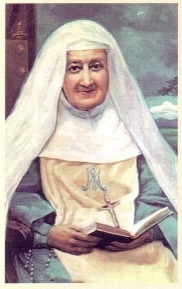 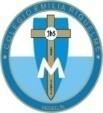 Taller de Tecnología e informática.Grado: QUINTO.Nuestra clase en el horario normal son los jueves de 12:00 a 1:00 am. Gracias por su apoyo y envió puntual.Un saludo enorme y Dios los guarde.Correo: pbustamante@campus.com.co (por favor en el asunto del correo escribir nombre apellido y grado. Gracias)Esta clase será virtual por zoom a las 12:00 pm. Más adelante les comparto el enlace.Fecha 27 DE AGOSTO de 2020SALUDO: CANCIÓN.Tema: APLICACIÓN DE BIMESTRAL DE CIENCIAS.En la hora de tecnología e informática se aplicará el bimestral del área de ciencias.